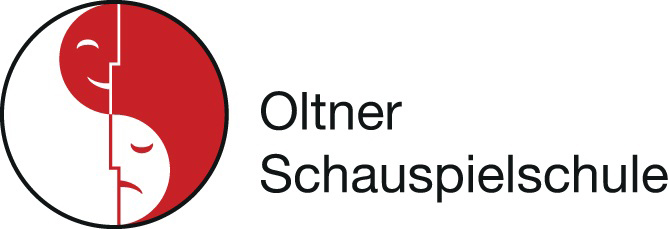 	Rosengasse 3	CH-4600 Olten	+41 (0)62 299 05 05	info@oltner-schauspielschule.ch
	www.oltner-schauspielschule.ch	ANMELDUNG: Studiengang Schauspiel 2020Bitte beachten Sie, dass für die Aufnahme des Studiums die Teilnahme an einem der Einführungskurse vorausgesetzt wird, in dessen Rahmen die Eignung abgeklärt wird.	Für das Aufnahmeverfahren sollen ein Gedicht und ein Lied einstudiert werden.		Schnupper- & Einführungskurse findet an folgenden Wochenenden statt:		Bitte Präferenz ankreuzen!	5. & 6. Oktober 2019, jeweils 10:00 bis 16:00 Uhr 		 	23. & 24.November 2019, jeweils 10:00 bis 16:00 Uhr			18. & 19. Januar 2020, jeweils 10:00 bis 16:00 Uhr		Kosten für den Schnupper- / Einführungskurs: CHF 120.- (inkl. Anmeldegebühr)	   	JA, ich melde mich hiermit verbindlich für das Schauspielstudium an der 			Oltner Schauspielschule an. oder	   	Ich möchte mich NUR für den Schnupperkurs anmelden und entscheide 		erst danach, ob ich an der Oltner Schauspielschule studieren möchte.	Ich bezahle die Kurskosten (CHF 120.-) 	 mit Einzahlungsschein							 online mit EBAN							 bar im EinführungskursDas Einführungswochenende und der Studiengang können nur durchgeführt werden, wenn genügend Anmeldungen eingehen. Die Rechnungsstellung erfolgt mit der Bestätigung über die Durchführung. Die Anmeldefrist für jeden Kurs läuft jeweils bis am Samstag in der Woche vor dem Kurswochenende.Anrede:Name:Vorname:Strasse:Nr.:PLZ:Ort:E-Mail:Telefon: Geburtsdatum:Geburtsdatum:Datum: Unterschrift: